Hayton and Burnby Parish Councilwww.haytonandburnbypc.co.ukTel: 01759 301386  Email; clerk@jigreen.plus.comClerk: Joanna Green, 29 Barmby Road, Pocklington, York, YO42 2DLDear CouncillorA meeting of Hayton and Burnby Parish Council will be held on Thursday 1st March 2018 in Hayton Village Hall, at 7.30pm.  You are summoned to attend, if you are unable to attend, would you please contact me in order that I can record your apologies.Members of the public are welcome to attend the meeting and may address the council during the Public Participation period. An agenda for the meeting is shown below.Joanna Green, clerk to the council. 23/2/18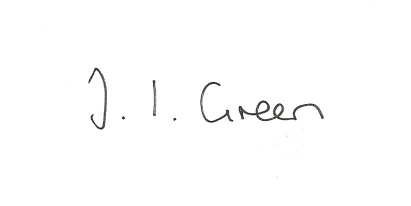 23/18 Welcome and Apologies24/18 Declaration of Interest.  The Parish Councils Code of Conduct. To record any declarations of interest by any member in respect of items on this agenda.25/18 To resolve that the meeting is temporarily suspended to allow for a period of Public Participation 26/18  To approve the minutes of the Parish Council meeting held on 1st February 2018 and the minutes of the Flood Committee held on 8th February 201827/18 To receive clerk's report on matters being progressed from previous meetingsBeck and Drainage - to consider purchasing sand-bagsGeneral Data Protection Regulation - to consider the impact on the Parish Council28/18 Neighbourhood Development Plan - Cllr Bettison to report29/18 PlanningTo receive notice of approval of Proposal: 17/04234/PLF Erection of two extensions to existing buildingLocation: Frame Deck Ltd Steel Fabricators Carr Lane Pocklington East Riding OfYorkshire YO42 1NT Applicant: Frame Deck Ltd30/18  To consider the re-adoption of the Standing Orders and Financial Standing Orders and Code of Conduct31/18 AccountsBank balance				£6335.00To approve the payments below:Clerk's salary February		 £145.00SLCC training webinar			£36.0032/18 Correspondence:Autela - changes due to GDPR and charges for 2018/19Pocklington Town Council - recycling centre33/18 Councillors reports34/18 Date of next meeting